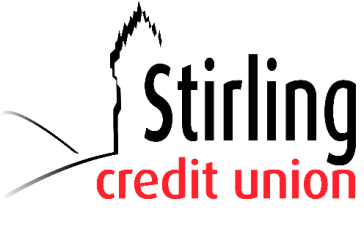 Application for EmploymentPlease download and complete this form on-screen or by hand. If completing this form by hand, then please use BLOCK CAPITALS.Text boxes will expand if required. If required, please add new rows to tables by using the tab key.PERSONAL INFORMATIONWHY YOU ARE APPLYING FOR THIS ROLEPlease tell us what interests you about this role and why you are interested in being employed by Stirling Credit Union.RELEVANT SKILLS AND EXPERIENCEPlease tell us why you would be suited to this role – what you would bring to it.EMPLOYMENT HISTORY(Please use tab key to insert extra rows if necessary)EDUCATION AND QUALIFICATIONSPlease provide details of your educational attainment and qualifications, including secondary school, college, university, professional or other relevant training or certificated skills.(Please use tab key to insert extra rows if necessary)ADDITIONAL INFORMATIONPlease tell us anything else you think is relevant to your application.REFEREESPlease provide contact details for at least two referees, one of whom must be able to represent your most recent employer or place of study/education.If you are invited to attend an interview we will request references.DECLARATIONNOTE: If you have completed this form on-screen and intend to email to us, then you do not need to complete this section now. However, you may be asked to sign this document later in the process.Young Person’s Guarantee Scheme This role is funded by the Scottish Government “Young Person’s Guarantee Scheme”. Therefore, we can only accept applications from candidates who satisfy their criteria:Please make selections by typing or writing an “x” in the left-hand column.Candidates MUST:*Evidence must be provided of right to live and work in the UK, e.g. NI Card, Passport, DWP correspondence including NI Number, Birth Certificate.  Candidates MUST be (select just one option):Equal Opportunities MonitoringThis role is funded by Stirling Council and the Scottish Government. They have asked for some information about yourself to ensure we comply with the Equality Act 2010. This is a law to make sure all people are treated fairly and equally. Stirling Council will use your information to monitor the effectiveness of our recruitment, and to ensure that there are equal opportunities for everyone to achieve their potential, irrespective of race, sexual orientation and/or religion or belief. Your information will never be published in a way that allows you to be identified. It will be treated in the strictest confidence and held and used securely. Please make selections by typing or writing an “x” in the left-hand column.Application for the post of:  Junior OfficerWhere did you first see this post advertised? (if online, please give name of website):Last Name: First Name(s): Title: Mr/Mrs/Miss/Other: Contact DetailsDaytime Tel. no.: Evening/Mobile Tel. no.: Email address: Home address, including post code:Contact DetailsDaytime Tel. no.: Evening/Mobile Tel. no.: Email address: How long have you lived at your current address? If less than 2 years, please give your previous address, including post code:How long have you lived at your current address? If less than 2 years, please give your previous address, including post code:Dates (from / to)EmployerJob Role or TitleDate achieved (or expected to achieve)Qualification / DescriptionLevel(e.g.  Higher, A-level, HNC, Degree and level)Grade achievedEstablishmentContact NameRole and organisationPostal address, telephone and email adddressI certify that the information that I have provided in this application may be relied upon as being truthful and an accurate record of my educational and work experience and qualification. I understand that in proceeding with this application Stirling Credit Union Limited may access online data sources to validate my identity and personal information.Signed:	Print Name: 	Date: 	Have the right to live and work in the UK*Be aged 16 - 24 years (to 30th November 2021)Unemployed (excluding those in full-time education)About to leave school without a positive destinationSchool Leaver without a positive destinationIn low paid employmentAt risk or redundancyAt risk of losing an apprenticeshipLeaving training, volunteering, college or university without a positive destinationLow-skilledWithout qualifications at SCQF 5 or aboveUnderemployedWhat religion, religious denomination or body do you belong to?What religion, religious denomination or body do you belong to?NoneChurch of ScotlandRoman CatholicOther ChristianMuslimHinduBuddhistSikhJewishPaganOther religion, please write inPrefer not to sayWhich of the following options best describes how you think of yourself?Which of the following options best describes how you think of yourself?Heterosexual/StraightGay/LesbianBisexualOtherPrefer not to sayWhich of the following best describes your ethnic group or background?Which of the following best describes your ethnic group or background?White –White –Scottish  Other British  Irish  Gypsy Traveller  Polish  OtherMixed or multiple ethnic group – Mixed or multiple ethnic group – Mixed or multiple ethnicAsian – Asian – Pakistani, Pakistani Scottish or Pakistani British  Indian, Indian Scottish or Indian British  Bangladeshi, Bangladeshi Scottish or Bangladeshi British  Chinese, Chinese Scottish or Chinese British  OtherAfrican – African – African, African Scottish or African British  OtherCaribbean or Black – Caribbean or Black – Caribbean, Caribbean Scottish or Caribbean British  Black, Black Scottish or Black British  OtherArab –Arab –Arab, Arab Scottish or Arab British  OtherOther Ethnic Group – Other Ethnic Group – Other Ethnic GroupPrefer not to say – Prefer not to say – Prefer not to say